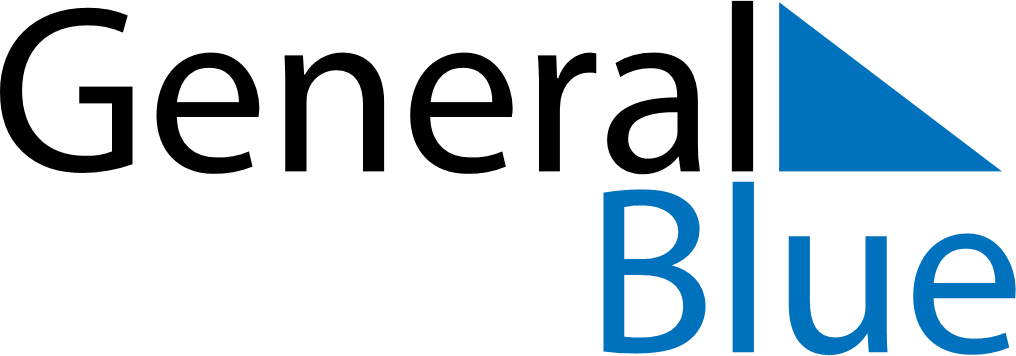 June 2024June 2024June 2024June 2024PortugalPortugalPortugalSundayMondayTuesdayWednesdayThursdayFridayFridaySaturday123456778910111213141415Portugal Day1617181920212122232425262728282930